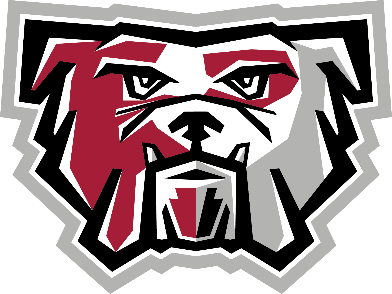 Thaddeus Stevens College of TechnologyBulldog WRESTLING Season2019-2020Updated 09-30-19Saturday, November 2, 20199:00 AMAWAYKing of the Mont Invitational
Penn State Mont Alto, Mont Alto, PASaturday, November 9, 20199:30 AMAWAYUrsinus College Fall BrawlCollegeville, PATuesday, November 12, 20196:00 PMHOMESUNY Sullivan & Rowan Tri MeetSaturday, November 16, 201910:00 AMAWAYPenn State Mont Alto Fall QuadMont Alto, PATuesday, November 26, 20197:00 PMHOMELackawanna Dual MeetFriday, December 6, 12:00 PM & Saturday, December 7, 9:00 AMAWAYMessiah College Petrofes TournamentJordan Court In Hitchcock Arena, Grantham, PASaturday, December 14, 201912:00 PMAWAYKeystone College Gambal Athletic Center, La Plume PAFriday, January 10, 20207:00 PMAWAYLackawanna Dual MeetScranton, PASaturday, January 11, 202010:00 AMAWAYShorty Hitchcock InvitationalMillersville University, Millersville, PASaturday, January 18, 202010:00 AMAWAYPenn Tech Winter ClassicWilliamsport, PASaturday, January 25, 202012:00 PMAWAYGarrett College Tri MeetMcHenry MDSaturday, February 1, 202012:00 PMHOMEGarrett College and Keystone College Tri MeetNO LONGER ATTENDING:Saturday, February 8, 2020AWAYMessiah College OpenJordan Court In Hitchcock Arena, Grantham, PASaturday, February 22, 202010:00 AMDISTRICTSAt Lackawanna College, Scranton, PAFriday and SaturdayMarch 6-7, 2020NATIONALSat Mid-America Center; Council Bluffs, IA